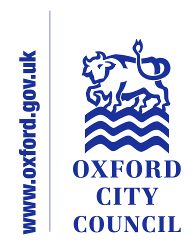 Signed (completing officer)								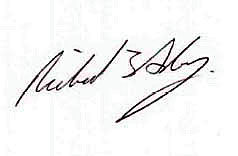 Please list the team members and service areas that were involved in this process:Richard Adams, Service ManagerService Area:Regulatory Services and Community SafetySection:Community SafetySection:Community SafetyDate of Initial assessment:30th September 2020Date of Initial assessment:30th September 2020Key Person responsible for assessment: Richard AdamsKey Person responsible for assessment: Richard AdamsKey Person responsible for assessment: Richard AdamsDate assessment commenced:30th September 2020Date assessment commenced:30th September 2020Date assessment commenced:30th September 2020Name of Policy to be assessed:Name of Policy to be assessed:Name of Policy to be assessed:Parks Public Spaces Protection OrderParks Public Spaces Protection OrderParks Public Spaces Protection OrderParks Public Spaces Protection OrderParks Public Spaces Protection OrderParks Public Spaces Protection OrderParks Public Spaces Protection OrderParks Public Spaces Protection Order1. In what area are there concerns that the policy could have a differential impact1. In what area are there concerns that the policy could have a differential impact1. In what area are there concerns that the policy could have a differential impactRaceRaceRaceDisabilityDisabilityDisabilityAge Age 1. In what area are there concerns that the policy could have a differential impact1. In what area are there concerns that the policy could have a differential impact1. In what area are there concerns that the policy could have a differential impactGender reassignmentGender reassignmentGender reassignmentReligion or  BeliefReligion or  BeliefReligion or  BeliefSexual OrientationSexual Orientation1. In what area are there concerns that the policy could have a differential impact1. In what area are there concerns that the policy could have a differential impact1. In what area are there concerns that the policy could have a differential impactSexSexSexPregnancy and MaternityPregnancy and MaternityPregnancy and MaternityMarriage & Civil PartnershipMarriage & Civil PartnershipOther strategic/ equalities considerationsOther strategic/ equalities considerationsOther strategic/ equalities considerationsSafeguarding/ Welfare of Children and vulnerable adultsSafeguarding/ Welfare of Children and vulnerable adultsSafeguarding/ Welfare of Children and vulnerable adultsMental Wellbeing/ Community ResilienceMental Wellbeing/ Community ResilienceMental Wellbeing/ Community Resilience2. Background:Give the background information to the policy and the perceived problems with the policy which are the reason for the Impact Assessment.2. Background:Give the background information to the policy and the perceived problems with the policy which are the reason for the Impact Assessment.2. Background:Give the background information to the policy and the perceived problems with the policy which are the reason for the Impact Assessment.Oxford City Council is considering the removal, extension or a materially new Public Spaces Protection Order to address fires in parks and the impact of bottle digging in Port Meadow.  A breach of the order is a criminal offence that can result in the offender being reported to the court or the breach being discharged through a £100 Fixed Penalty Notice.Restrictions on the proposed behaviours may have an impact on protected characteristics or other strategic equalities considerations, in particular the safeguarding of children and vulnerable adults, mental well-being and community resilience, and disability.  The impact on all factors has been considered.The assessment makes due regard to whether implementation of the order will:Eliminate discrimination, harassment, victimisation and any other conduct that is prohibited under the Equalities Act;Advance equality of opportunity between persons who share a relevant protected characteristic and persons who do not share it;Foster good relations between persons who share a relevant protected characteristic and persons who do not share it.Oxford City Council is considering the removal, extension or a materially new Public Spaces Protection Order to address fires in parks and the impact of bottle digging in Port Meadow.  A breach of the order is a criminal offence that can result in the offender being reported to the court or the breach being discharged through a £100 Fixed Penalty Notice.Restrictions on the proposed behaviours may have an impact on protected characteristics or other strategic equalities considerations, in particular the safeguarding of children and vulnerable adults, mental well-being and community resilience, and disability.  The impact on all factors has been considered.The assessment makes due regard to whether implementation of the order will:Eliminate discrimination, harassment, victimisation and any other conduct that is prohibited under the Equalities Act;Advance equality of opportunity between persons who share a relevant protected characteristic and persons who do not share it;Foster good relations between persons who share a relevant protected characteristic and persons who do not share it.Oxford City Council is considering the removal, extension or a materially new Public Spaces Protection Order to address fires in parks and the impact of bottle digging in Port Meadow.  A breach of the order is a criminal offence that can result in the offender being reported to the court or the breach being discharged through a £100 Fixed Penalty Notice.Restrictions on the proposed behaviours may have an impact on protected characteristics or other strategic equalities considerations, in particular the safeguarding of children and vulnerable adults, mental well-being and community resilience, and disability.  The impact on all factors has been considered.The assessment makes due regard to whether implementation of the order will:Eliminate discrimination, harassment, victimisation and any other conduct that is prohibited under the Equalities Act;Advance equality of opportunity between persons who share a relevant protected characteristic and persons who do not share it;Foster good relations between persons who share a relevant protected characteristic and persons who do not share it.Oxford City Council is considering the removal, extension or a materially new Public Spaces Protection Order to address fires in parks and the impact of bottle digging in Port Meadow.  A breach of the order is a criminal offence that can result in the offender being reported to the court or the breach being discharged through a £100 Fixed Penalty Notice.Restrictions on the proposed behaviours may have an impact on protected characteristics or other strategic equalities considerations, in particular the safeguarding of children and vulnerable adults, mental well-being and community resilience, and disability.  The impact on all factors has been considered.The assessment makes due regard to whether implementation of the order will:Eliminate discrimination, harassment, victimisation and any other conduct that is prohibited under the Equalities Act;Advance equality of opportunity between persons who share a relevant protected characteristic and persons who do not share it;Foster good relations between persons who share a relevant protected characteristic and persons who do not share it.Oxford City Council is considering the removal, extension or a materially new Public Spaces Protection Order to address fires in parks and the impact of bottle digging in Port Meadow.  A breach of the order is a criminal offence that can result in the offender being reported to the court or the breach being discharged through a £100 Fixed Penalty Notice.Restrictions on the proposed behaviours may have an impact on protected characteristics or other strategic equalities considerations, in particular the safeguarding of children and vulnerable adults, mental well-being and community resilience, and disability.  The impact on all factors has been considered.The assessment makes due regard to whether implementation of the order will:Eliminate discrimination, harassment, victimisation and any other conduct that is prohibited under the Equalities Act;Advance equality of opportunity between persons who share a relevant protected characteristic and persons who do not share it;Foster good relations between persons who share a relevant protected characteristic and persons who do not share it.Oxford City Council is considering the removal, extension or a materially new Public Spaces Protection Order to address fires in parks and the impact of bottle digging in Port Meadow.  A breach of the order is a criminal offence that can result in the offender being reported to the court or the breach being discharged through a £100 Fixed Penalty Notice.Restrictions on the proposed behaviours may have an impact on protected characteristics or other strategic equalities considerations, in particular the safeguarding of children and vulnerable adults, mental well-being and community resilience, and disability.  The impact on all factors has been considered.The assessment makes due regard to whether implementation of the order will:Eliminate discrimination, harassment, victimisation and any other conduct that is prohibited under the Equalities Act;Advance equality of opportunity between persons who share a relevant protected characteristic and persons who do not share it;Foster good relations between persons who share a relevant protected characteristic and persons who do not share it.Oxford City Council is considering the removal, extension or a materially new Public Spaces Protection Order to address fires in parks and the impact of bottle digging in Port Meadow.  A breach of the order is a criminal offence that can result in the offender being reported to the court or the breach being discharged through a £100 Fixed Penalty Notice.Restrictions on the proposed behaviours may have an impact on protected characteristics or other strategic equalities considerations, in particular the safeguarding of children and vulnerable adults, mental well-being and community resilience, and disability.  The impact on all factors has been considered.The assessment makes due regard to whether implementation of the order will:Eliminate discrimination, harassment, victimisation and any other conduct that is prohibited under the Equalities Act;Advance equality of opportunity between persons who share a relevant protected characteristic and persons who do not share it;Foster good relations between persons who share a relevant protected characteristic and persons who do not share it.Oxford City Council is considering the removal, extension or a materially new Public Spaces Protection Order to address fires in parks and the impact of bottle digging in Port Meadow.  A breach of the order is a criminal offence that can result in the offender being reported to the court or the breach being discharged through a £100 Fixed Penalty Notice.Restrictions on the proposed behaviours may have an impact on protected characteristics or other strategic equalities considerations, in particular the safeguarding of children and vulnerable adults, mental well-being and community resilience, and disability.  The impact on all factors has been considered.The assessment makes due regard to whether implementation of the order will:Eliminate discrimination, harassment, victimisation and any other conduct that is prohibited under the Equalities Act;Advance equality of opportunity between persons who share a relevant protected characteristic and persons who do not share it;Foster good relations between persons who share a relevant protected characteristic and persons who do not share it.3. Methodology and Sources of Data:The methods used to collect data and what sources of data3. Methodology and Sources of Data:The methods used to collect data and what sources of data3. Methodology and Sources of Data:The methods used to collect data and what sources of dataData used to identify the types of behaviours within the proposed PSPO has come from the City Council and Fire And Rescue Service databases.  Use of the PSPO powers and advice given will be recorded in pocket note books and on council databases.  The information will be analysed to determine whether the implementation of the powers has had a disproportionate effect upon the equality factors.Data used to identify the types of behaviours within the proposed PSPO has come from the City Council and Fire And Rescue Service databases.  Use of the PSPO powers and advice given will be recorded in pocket note books and on council databases.  The information will be analysed to determine whether the implementation of the powers has had a disproportionate effect upon the equality factors.Data used to identify the types of behaviours within the proposed PSPO has come from the City Council and Fire And Rescue Service databases.  Use of the PSPO powers and advice given will be recorded in pocket note books and on council databases.  The information will be analysed to determine whether the implementation of the powers has had a disproportionate effect upon the equality factors.Data used to identify the types of behaviours within the proposed PSPO has come from the City Council and Fire And Rescue Service databases.  Use of the PSPO powers and advice given will be recorded in pocket note books and on council databases.  The information will be analysed to determine whether the implementation of the powers has had a disproportionate effect upon the equality factors.Data used to identify the types of behaviours within the proposed PSPO has come from the City Council and Fire And Rescue Service databases.  Use of the PSPO powers and advice given will be recorded in pocket note books and on council databases.  The information will be analysed to determine whether the implementation of the powers has had a disproportionate effect upon the equality factors.Data used to identify the types of behaviours within the proposed PSPO has come from the City Council and Fire And Rescue Service databases.  Use of the PSPO powers and advice given will be recorded in pocket note books and on council databases.  The information will be analysed to determine whether the implementation of the powers has had a disproportionate effect upon the equality factors.Data used to identify the types of behaviours within the proposed PSPO has come from the City Council and Fire And Rescue Service databases.  Use of the PSPO powers and advice given will be recorded in pocket note books and on council databases.  The information will be analysed to determine whether the implementation of the powers has had a disproportionate effect upon the equality factors.Data used to identify the types of behaviours within the proposed PSPO has come from the City Council and Fire And Rescue Service databases.  Use of the PSPO powers and advice given will be recorded in pocket note books and on council databases.  The information will be analysed to determine whether the implementation of the powers has had a disproportionate effect upon the equality factors.4. ConsultationThis section should outline all the consultation that has taken place on the EIA. It should include the following. •	Why you carried out the consultation.•	Details about how you went about it. •	A summary of the replies you received from people you consulted.•	An assessment of your proposed policy (or policy options) in the light of the responses you received.•	A statement of what you plan to do next4. ConsultationThis section should outline all the consultation that has taken place on the EIA. It should include the following. •	Why you carried out the consultation.•	Details about how you went about it. •	A summary of the replies you received from people you consulted.•	An assessment of your proposed policy (or policy options) in the light of the responses you received.•	A statement of what you plan to do next4. ConsultationThis section should outline all the consultation that has taken place on the EIA. It should include the following. •	Why you carried out the consultation.•	Details about how you went about it. •	A summary of the replies you received from people you consulted.•	An assessment of your proposed policy (or policy options) in the light of the responses you received.•	A statement of what you plan to do nextImplementation of a Public Spaces Protection Order requires public consultation as set out in the Anti-Social Behaviour Crime and Policing Act 2014.  The consultation methodology was approved by the city council’s Public Involvement Board. Consultation responses gave rise to concerns over:Fire setting in parks, in particular those designated as Places of Special Scientific InterestThe damage to Port Meadow from the practice of bottle digging.Please refer to the consultation report at Appendix 2 of the attached report.Implementation of a Public Spaces Protection Order requires public consultation as set out in the Anti-Social Behaviour Crime and Policing Act 2014.  The consultation methodology was approved by the city council’s Public Involvement Board. Consultation responses gave rise to concerns over:Fire setting in parks, in particular those designated as Places of Special Scientific InterestThe damage to Port Meadow from the practice of bottle digging.Please refer to the consultation report at Appendix 2 of the attached report.Implementation of a Public Spaces Protection Order requires public consultation as set out in the Anti-Social Behaviour Crime and Policing Act 2014.  The consultation methodology was approved by the city council’s Public Involvement Board. Consultation responses gave rise to concerns over:Fire setting in parks, in particular those designated as Places of Special Scientific InterestThe damage to Port Meadow from the practice of bottle digging.Please refer to the consultation report at Appendix 2 of the attached report.Implementation of a Public Spaces Protection Order requires public consultation as set out in the Anti-Social Behaviour Crime and Policing Act 2014.  The consultation methodology was approved by the city council’s Public Involvement Board. Consultation responses gave rise to concerns over:Fire setting in parks, in particular those designated as Places of Special Scientific InterestThe damage to Port Meadow from the practice of bottle digging.Please refer to the consultation report at Appendix 2 of the attached report.Implementation of a Public Spaces Protection Order requires public consultation as set out in the Anti-Social Behaviour Crime and Policing Act 2014.  The consultation methodology was approved by the city council’s Public Involvement Board. Consultation responses gave rise to concerns over:Fire setting in parks, in particular those designated as Places of Special Scientific InterestThe damage to Port Meadow from the practice of bottle digging.Please refer to the consultation report at Appendix 2 of the attached report.Implementation of a Public Spaces Protection Order requires public consultation as set out in the Anti-Social Behaviour Crime and Policing Act 2014.  The consultation methodology was approved by the city council’s Public Involvement Board. Consultation responses gave rise to concerns over:Fire setting in parks, in particular those designated as Places of Special Scientific InterestThe damage to Port Meadow from the practice of bottle digging.Please refer to the consultation report at Appendix 2 of the attached report.Implementation of a Public Spaces Protection Order requires public consultation as set out in the Anti-Social Behaviour Crime and Policing Act 2014.  The consultation methodology was approved by the city council’s Public Involvement Board. Consultation responses gave rise to concerns over:Fire setting in parks, in particular those designated as Places of Special Scientific InterestThe damage to Port Meadow from the practice of bottle digging.Please refer to the consultation report at Appendix 2 of the attached report.Implementation of a Public Spaces Protection Order requires public consultation as set out in the Anti-Social Behaviour Crime and Policing Act 2014.  The consultation methodology was approved by the city council’s Public Involvement Board. Consultation responses gave rise to concerns over:Fire setting in parks, in particular those designated as Places of Special Scientific InterestThe damage to Port Meadow from the practice of bottle digging.Please refer to the consultation report at Appendix 2 of the attached report.Fire settingThe most common complaint relating to fires is the use of BBQs and the impact of ground fires.  Log fires and BBQ areas result in significant litter deposits, scorched ground surface and discarded burn material.Addressing fires will have a positive impact on people with physical disabilities including those with restricted movement and the partially sighted.  Fire settingThe most common complaint relating to fires is the use of BBQs and the impact of ground fires.  Log fires and BBQ areas result in significant litter deposits, scorched ground surface and discarded burn material.Addressing fires will have a positive impact on people with physical disabilities including those with restricted movement and the partially sighted.  Fire settingThe most common complaint relating to fires is the use of BBQs and the impact of ground fires.  Log fires and BBQ areas result in significant litter deposits, scorched ground surface and discarded burn material.Addressing fires will have a positive impact on people with physical disabilities including those with restricted movement and the partially sighted.  Fire settingThe most common complaint relating to fires is the use of BBQs and the impact of ground fires.  Log fires and BBQ areas result in significant litter deposits, scorched ground surface and discarded burn material.Addressing fires will have a positive impact on people with physical disabilities including those with restricted movement and the partially sighted.  Fire settingThe most common complaint relating to fires is the use of BBQs and the impact of ground fires.  Log fires and BBQ areas result in significant litter deposits, scorched ground surface and discarded burn material.Addressing fires will have a positive impact on people with physical disabilities including those with restricted movement and the partially sighted.  Fire settingThe most common complaint relating to fires is the use of BBQs and the impact of ground fires.  Log fires and BBQ areas result in significant litter deposits, scorched ground surface and discarded burn material.Addressing fires will have a positive impact on people with physical disabilities including those with restricted movement and the partially sighted.  Fire settingThe most common complaint relating to fires is the use of BBQs and the impact of ground fires.  Log fires and BBQ areas result in significant litter deposits, scorched ground surface and discarded burn material.Addressing fires will have a positive impact on people with physical disabilities including those with restricted movement and the partially sighted.  Fire settingThe most common complaint relating to fires is the use of BBQs and the impact of ground fires.  Log fires and BBQ areas result in significant litter deposits, scorched ground surface and discarded burn material.Addressing fires will have a positive impact on people with physical disabilities including those with restricted movement and the partially sighted.  6. Consideration of Measures:This section should explain in detail all the consideration of alternative approaches/mitigation of adverse impact of the policy6. Consideration of Measures:This section should explain in detail all the consideration of alternative approaches/mitigation of adverse impact of the policy6. Consideration of Measures:This section should explain in detail all the consideration of alternative approaches/mitigation of adverse impact of the policyNo adverse impacts of the policy have been identified.  The measures are proportionate responses to problems caused by fire lighting in public parks.No adverse impacts of the policy have been identified.  The measures are proportionate responses to problems caused by fire lighting in public parks.No adverse impacts of the policy have been identified.  The measures are proportionate responses to problems caused by fire lighting in public parks.No adverse impacts of the policy have been identified.  The measures are proportionate responses to problems caused by fire lighting in public parks.No adverse impacts of the policy have been identified.  The measures are proportionate responses to problems caused by fire lighting in public parks.No adverse impacts of the policy have been identified.  The measures are proportionate responses to problems caused by fire lighting in public parks.No adverse impacts of the policy have been identified.  The measures are proportionate responses to problems caused by fire lighting in public parks.No adverse impacts of the policy have been identified.  The measures are proportionate responses to problems caused by fire lighting in public parks.6a. Monitoring Arrangements:Outline systems which will be put in place to monitor for adverse impact in the future and this should include all relevant timetables. In addition it could include a summary and assessment of your monitoring, making clear whether you found any evidence of discrimination. 6a. Monitoring Arrangements:Outline systems which will be put in place to monitor for adverse impact in the future and this should include all relevant timetables. In addition it could include a summary and assessment of your monitoring, making clear whether you found any evidence of discrimination. 6a. Monitoring Arrangements:Outline systems which will be put in place to monitor for adverse impact in the future and this should include all relevant timetables. In addition it could include a summary and assessment of your monitoring, making clear whether you found any evidence of discrimination. The Community Safety Team will oversee the use of all enforcement actions in accordance with the Council’s ASB Enforcement Policy.  Advice, warnings and enforcement of the PSPO will be logged in pocket notebooks and council and police databases.The Community Safety Team will oversee the use of all enforcement actions in accordance with the Council’s ASB Enforcement Policy.  Advice, warnings and enforcement of the PSPO will be logged in pocket notebooks and council and police databases.The Community Safety Team will oversee the use of all enforcement actions in accordance with the Council’s ASB Enforcement Policy.  Advice, warnings and enforcement of the PSPO will be logged in pocket notebooks and council and police databases.The Community Safety Team will oversee the use of all enforcement actions in accordance with the Council’s ASB Enforcement Policy.  Advice, warnings and enforcement of the PSPO will be logged in pocket notebooks and council and police databases.The Community Safety Team will oversee the use of all enforcement actions in accordance with the Council’s ASB Enforcement Policy.  Advice, warnings and enforcement of the PSPO will be logged in pocket notebooks and council and police databases.The Community Safety Team will oversee the use of all enforcement actions in accordance with the Council’s ASB Enforcement Policy.  Advice, warnings and enforcement of the PSPO will be logged in pocket notebooks and council and police databases.The Community Safety Team will oversee the use of all enforcement actions in accordance with the Council’s ASB Enforcement Policy.  Advice, warnings and enforcement of the PSPO will be logged in pocket notebooks and council and police databases.The Community Safety Team will oversee the use of all enforcement actions in accordance with the Council’s ASB Enforcement Policy.  Advice, warnings and enforcement of the PSPO will be logged in pocket notebooks and council and police databases.7. Date reported and signed off by City Executive Board: 7. Date reported and signed off by City Executive Board: 7. Date reported and signed off by City Executive Board: N/AN/AN/AN/AN/AN/AN/AN/A8. Conclusions:What are your conclusions drawn from the results in terms of the policy impact8. Conclusions:What are your conclusions drawn from the results in terms of the policy impact8. Conclusions:What are your conclusions drawn from the results in terms of the policy impactThe introduction of the Parks PSPO will impact positively on the lives of people who live, work and visit the city, particularly those with disabilities, children, young people and the elderly.  The Council’s approach to enforcement is detailed in Oxford City Council’s Anti-Social Behaviour Policy, available on the council’s website.  The introduction of the Parks PSPO will impact positively on the lives of people who live, work and visit the city, particularly those with disabilities, children, young people and the elderly.  The Council’s approach to enforcement is detailed in Oxford City Council’s Anti-Social Behaviour Policy, available on the council’s website.  The introduction of the Parks PSPO will impact positively on the lives of people who live, work and visit the city, particularly those with disabilities, children, young people and the elderly.  The Council’s approach to enforcement is detailed in Oxford City Council’s Anti-Social Behaviour Policy, available on the council’s website.  The introduction of the Parks PSPO will impact positively on the lives of people who live, work and visit the city, particularly those with disabilities, children, young people and the elderly.  The Council’s approach to enforcement is detailed in Oxford City Council’s Anti-Social Behaviour Policy, available on the council’s website.  The introduction of the Parks PSPO will impact positively on the lives of people who live, work and visit the city, particularly those with disabilities, children, young people and the elderly.  The Council’s approach to enforcement is detailed in Oxford City Council’s Anti-Social Behaviour Policy, available on the council’s website.  The introduction of the Parks PSPO will impact positively on the lives of people who live, work and visit the city, particularly those with disabilities, children, young people and the elderly.  The Council’s approach to enforcement is detailed in Oxford City Council’s Anti-Social Behaviour Policy, available on the council’s website.  The introduction of the Parks PSPO will impact positively on the lives of people who live, work and visit the city, particularly those with disabilities, children, young people and the elderly.  The Council’s approach to enforcement is detailed in Oxford City Council’s Anti-Social Behaviour Policy, available on the council’s website.  The introduction of the Parks PSPO will impact positively on the lives of people who live, work and visit the city, particularly those with disabilities, children, young people and the elderly.  The Council’s approach to enforcement is detailed in Oxford City Council’s Anti-Social Behaviour Policy, available on the council’s website.  9. Are there implications for the Service Plans? 9. Are there implications for the Service Plans? NoNo10. Date the Service Plans will be updated10. Date the Service Plans will be updated10. Date the Service Plans will be updated11. Date copy sent to Equalities Officer in HR & Facilities.13. Date reported to Scrutiny and Cabinet:.13. Date reported to Scrutiny and Cabinet:N/AN/A14. Date reported to Cabinet:14. Date reported to Cabinet:14. Date reported to Cabinet:N/AN/A12. The date the report on EqIA will be published